Дзяржаўная ўстанова адукацыі “Ізабелінскі навучальна-педагагічны комплекс дзіцячы сад-сярэдняя школа” Культурная спадчына майго краю                                                    Кніга Паліна, 16 гадоў Кіраўнік праекта: Рыжаненкава               Ала КанстанцінаўнаІзабелін 2021Змест1. Змест……………………………………………………………………………….22. Пашпарт праекта………………………………………………………………….33. Уводзіны. Абгрунтаванне мэтазгоднасці і актуальнасці праекта…….……..4-54. Асноўная частка…..……………………………………………………...........6-135. Заключэнне ……………………………………………………………………...146. Літаратура……………………………………………………………….….........157. Дадатак 1. Свята “Са святачкамі, з Калядачкамі!”…………………...……16-208. Дадатак 2. Анкета……………………………………………………………….21Культурная спадчына майго краюНавучэнка: Кніга ПалінаКіраўнік праекта: Рыжаненкава Ала Канстанцінаўна, намеснік дырэктара, ДУА “Ізабелінскі вучэбна-педагагічны комплекс дзіцячы сад-сярэдняя школа, Ваўкавыскі раён, Гродзенская вобласцьПашпарт праектаНазва праекта: Культурная спадчына майго краюТып праекта: даследчы, практыка-арыентаваны, творчыАдукацыйная вобласць: музычны фальклор, краязнаўства, беларуская народная творчасцьМетады, выкарыстаныя ў праекце: сустрэчы з жыхарамі, запіс вусных крыніц; супастаўленне мясцовых абрадаў з абрадамі іншых мясцовасцей; работа з архіўнымі матэрыяламі школьнага гісторыка-краязнаўчага музея; абагульненне і сістэматызацыя звестак.Форма прадстаўлення вынікаў праекта: пастаноўка абрадаў, удзел у творчых паказах, прэзентацыя праекта, відэаролікУстановы, ва ўзаемадзеянні з якімі выконваецца праект: Ізабелінская сельская бібліятэка, дзяржаўная ўстанова культуры “Ваўкавыскі раённы цэнтр культуры і народнай творчасці” філіял “Ізабелінскі Дом культуры”, школьны гісторыка-краязнаўчы музейУводзіны                                                   Хто забыў сваіх продкаў – сябе губляе,                                           Хто забыў сваю мову – усё згубіў.                                                                                           У.Караткевіч          Рэспубліка Беларусь – краіна з багатай гісторыяй, самабытнай культурай, вялікай духоўнай спадчынай. І вельмі важна прывіць дзецям з самага малку пачуццё Радзімы – зямлі, на якой яны нарадзіліся, навучыць з пашанай ставіцца да сям’і і роду, да сваёй спадчыны. Паважлівыя адносіны да традыцый сваёй малой радзімы, дачыненне да падзей у роднай вёсцы дазваляюць кожнаму чалавеку ўсвядоміць сябе неад’емнай часткай сваёй Беларусі. Гэта напаўняе жыццё чалавека высокім сэнсам.          Мы, маладое пакаленне, павінны далучацца да нацыянальнай культуры, бо наша сёння, як калісьці наша мінулае, таксама стварае традыцыі і звычаі будучыні. А ці трэба нам, сучаснаму пакаленню, ведаць тое, чым кіраваліся нашы далёкія продкі? Так, гэта проста неабходна, бо ўсе нашы маральныя карані бяруць свой пачатак у глыбокай старажытнасці нашых продкаў. Веданне сваіх гістарычных і культурных каранёў выхоўвае ў чалавеку гонар за мінулае сваёй Радзімы, патрыятызм, пачуццё адказнасці, абавязку перад краінай і сям’ёй.          Святы, абрады, традыцыі, якія суправаджаюць чалавека на працягу ўсяго жыцця, адыгрываюць вялікую выхаваўчую ролю ў нашым жыцці. Неабходна не толькі трымацца традыцый, але і захоўваць, берагчы іх, перадаваць сваім дзецям і ўнукам.                   З верасня 2018 года ў Ізабелінскім дзіцячым садзе-сярэдняй школе рэалізуецца інавацыйны праект “Укараненне этнакультурных тэхналогій для пашырэння і ўзбагачэння адукацыйнага асяроддзя ўстановы адукацыі”. Бясспрэчна, што выкарыстанне этнакультурных тэхналогій у адукацыйным працэсе будзе садзейнічаць адраджэнню нацыянальных культурных традыцый – фальклору, дэкаратыўна-прыкладнога мастацтва, народных промыслаў і рамёстваў, захаванню і развіццю роднай мовы. Тым самым  ствараюцца ўмовы для фарміравання і развіцця этнакультурнай кампетэнтнасці нас, навучэнцаў, усведамлення вучнямі сваёй самабытнасці і непаўторнасці як беларусаў.          2018-2020 гады ў Рэспубліцы Беларусь  былі аб’яўлены Прэзідэнтам Рэспублікі Беларусь Годам малой радзімы. Гэта дало магчымасць вырашаць праблему фарміравання каштоўнасцей навучэнцаў як асобы, развіцця іх этнакультурнай кампетэнцыі, спалучаючы духоўна-культурную спадчыну і лепшыя навуковыя і практычныя педагагічныя здабыткі.           У рамках рэалізацыі інавацыйнага праекта мы звярнуліся да вывучэння беларускіх звычаяў і абрадаў, якія ўяўляюць сабой выкрышталізаваную сістэму, у якой знайшлі адлюстраванне розныя бакі народнай культуры, побыту, філасофіі, рэлігіі, светаўспрымання і светаасэнсавання. Яны з’яўляюцца неад’емнай часткай духоўнай спадчыны беларусаў, якая скіравана на нас саміх: хто мы, дзе нашы карані, хто нашы продкі, па якіх законах і традыцыях яны жылі? Задаючы гэтыя пытанні, мы асэнсоўваем свій гістарычны лёс, сваю спадчыну, якую пакінулі нам продкі.          Нашы продкі гаварылі: “Памятай свае карані! Не губляй сувязь пакаленняў!” Нас таксама вучаць, а затым і мы будзем вучыць сваіх дзяцей і ўнукаў  рабіць усё магчымае дзеля захавання беларускай культурнай спадчыны.Мэта праекта: фарміраванне рознабакова развітай, сацыяльна актыўнай асобы вучня як прадстаўніка беларускай нацыі, нашчадка гістарычнага, фальклорнага і культурнага багацця беларускага народа праз знаёмства з традыцыямі і абрадамі.Для рэалізацыі гэтай мэты былі пастаўлены наступныя задачы:1. пазнаёміцца з беларускімі народнымі звычаямі і абрадамі як найважнейшым блокам у сістэме духоўнай культуры народа;2. даследаваць і вызначыць асаблівасці святкавання калядак і гукання вясны ў вёсцы Ізабелін;3. асэнсаваць ролю і значэнне абрадаў у наш час; 4. выхоўваць паважлівае стаўленне да культурнага багацця беларускага народа, стваральную грамадзянскую пазіцыю.ГіпотэзаНе варта чакаць адразу праяўлення цікавасці да фальклорных традыцый роднага краю, але калі ў ходзе рэалізацыі праекта мы набудзем веды пра звычаі і абрады, якія святкуюцца ў роднай вёсцы, то пачнём праяўляць цікавасць да падзей свайго роднага краю і адлюстроўваць свае ўражанні ў прадуктыўнай дзейнасці, то можна лічыць, што мэта і задачы нашага праекта выкананы.Асноўная частка          З любові да роднай хаты, з вывучэння гісторыі народа, спасціжэння яго традыцый пачынаецца любоў да роднага краю, да Радзімы. Без ведання роднай мовы, культуры, гісторыі, традыцый няма і патрыёта сваёй Радзімы. “Хто я? Адкуль я?” – рана ці позна мы, дзеці, задаём гэтыя пытанні, і на іх трэба адказваць.  Але так атрымліваецца, што дарослыя мала што могуць успомніць аб сваіх бабулях і дзядулях, не кажучы ўжо пра больш далёкіх сваякоў. А ці шмат мы ведаем народных традыцый, святаў, песень, танцаў, якія іх суправаджаюць? Як будзем захоўваць лепшыя традыцыі і абрады? Чым будзем ганарыцца і з каго браць прыклад?          Гэтыя пытанні задаюць і шукаюць на іх адказы і педагогі, і бацькі. Сёння многія навукоўцы, практыкі аднадушныя ў тым, што неабходна вяртацца да народнай педагогікі, нацыянальных традыцый у далучэнні да нацыянальнай і агульначалавечай культуры. Невыпадкова К.Д.Ушынскі падкрэсліваў, што”…выхаванне, калі яно не хоча быць бяссільным, павінна быць народным”. Ён увёў у рускую педагагічную літаратуру тэрмін “народная педагогіка”, бачачы ў фальклорных творах нацыянальную самабытнасць народа, багаты матэрыял для выхавання любові да Радзімы.          Для выканання задач работы мы пачалі сваё даследаванне з аналізу літаратурных крыніц і інтэрнэт-рэсурсаў. З іх мы даведаліся, што  абрады – гэта сукупнасць традыцыйных умоўных дзеянняў, што сімвалічна выражаюць і замацоўваюць адносіны людзей да прыроды і паміж сабой, іх паводзіны ў важных жыццёвых сітуацыях, якія сістэматычна паўтараюцца. Абрады – састаўная частка традыцыйна-бытавой культуры народа. Утрымліваюць у сабе элементы песеннага, харэаграфічнага, драматычнага, дэкаратыўна-прыкладнога мастацтва. Зарадзіліся ў першабытным грамадстве, калі людзі імкнуліся заклінаннямі ўздзейнічаць на незразумелыя з’явы прыроды.          Абрады былі звязаны з гаспадарчай дзейнасцю, бытавымі ўмовамі, грамадскімі адносінамі і падзяляліся на каляндарна-вытворчыя, сямейна-бытавыя, грамадскія і царкоўныя. Большасць беларускіх абрадаў старажытнага паходжання ўзніклі на агульнай усходне-славянскай глебе. Старажытная абраднасць ляжыць у аснове калядавання, масленіцы, шчадравання, абрадаў купальскай ночы. Многія абрады звязаны з культам продкаў (дзяды, радаўніца).          Асаблівасць беларускіх абрадаў – перапляценне ў іх аграрна-бытавых, язычніцкіх і хрысціянскіх элементаў. Абрады ў сваёй аснове захавалі народную спецыфіку і нацыянальны каларыт, суправаджаемыя песнямі, танцамі, замовамі, карагодамі, пераапрананнямі. У іх прысутнічаюць элементы тэатральнага дзеяння. З імі звязана сялянска-абрадавая паэзія.          З цягам часу абрады страцілі першапачатковае значэнне, роля рэлігійных элементаў у іх паступова змяншалася, яны пераходзілі ў разрад гульняў, святочных забаў і захоўваліся пераважна ў вёсцы.          Зямельныя абрады – цыкл замацаваных звычаямі ўмоўных сімвалічных дзеянняў, звязаных з працоўным годам земляроба. Узніклі ў першабытным грамадстве ў перыяд развіцця земляробства. У сувязі з пастаяннай паўторнасцю сельскагаспадарчых работ і прыстасаванасцю іх да пэўных дат або перыядаў земляробчыя абрады прынята называць каляндарнымі. Падзяляюцца на зімовыя – звязаны са святкаваннем каляд, масленіцы, грамніц; вясновыя – гуканне вясны, першы выхад у поле; летнія – звязаны са святкаваннем купалля, зажынак, дажынак; восеньскія – са святкаваннем спаса, багача, пакроваў. Яны напоўнены песнямі, танцамі, жартамі. Нарадныя традыцыі надавалі ім своеасаблівы каларыт, нацыянальную традыцыю.          Як мы даведаліся, святы – гэта сукупнасць звычаяў і абрадаў. Былі звязаны з каляндарным ці зямельнымі цыкламі. Падзяляюцца на рэлігійныя, сінкрэтычныя і безрэлігійныя. Рэлігійныя святы – царкоўныя, у прыватнасці хрысціянскія (раство Хрыстова). Сінкрэтычнымі святамі былі традыцыйныя каляндарныя народныя святы (каляды, масленіца, купалле і іншыя). Да безрэлігійнай часткі народных свят належалі шматлікія гульні, асабліва на каляды, масленіцу, купалле. У час народных свят спявалі народна-каляндарныя і сямейныя песні, выконвалі творы народнай харэаграфіі.          Найбольш распаўсюджаннымі ў нашай мясцовасці з’яўляюцца стрэчанне ці грамніцы (гуканне вясны), вялікдзень, Юр’я, купалле, пакровы, дзяды, зімовыя святкі.           Як удалося даследаваць, Каляды – адно з самых містычных святаў у старажытных славян. Яно менш звязана з сельскагаспадарчым цыклам, а больш з будовай і рухам сусвету. Першы дзень калядаў – дзень, у які даўжыня светлавога дня пачынала павялічвацца пасля зімовага сонцастаяння, звычайна прыходзіўся на 23-24 снежня па сучасным стылі, лічыўся пачаткам астранамічнага новага года. У адрозненні ад сельскагаспадарчага новага года, які з’яўляўся пачаткам працы ў полі, на каляды "нараджалася новае сонца", час "паварочваўся на вясну". Новае сонца ўвасаблялася ў вобразе дзіцяці, выкрадзенага лютай вядзьмаркай Зімою, якая ператварыла яго ў ваўка. Але светлыя сілы, вядома, перамагаюць гарачыя промні маладога сонца: спальваюць ваўчыную скуру, яно вызваляецца з палону цёмных сіл і пакрысе "сталее", з кожным днём набіраючы сіл да вясны.
Само слова "каляды" мае паходжанне ад лацінскага calendae, "календы" - назва першага дня кожнага месяца (ад таго кораня пайшоў і "каляндар"), а таксама ад старажытнай назвы сонечнага дыску – Кола.
          Да каляд абавязкова адказна рыхтаваліся. Прыбіралі хату, убіралі яе самаробнымі ўпрыгожваннямі, рабілі, калі быў патрэбны, рамонт усіх гаспадарчых будынкаў на падвор’і. Да калядаў стараліся пашыць новае адзенне, абавязкова памыцца ў лазні. Новы год і новае сонца непрыгожа сустракаць, калі непарадак у гаспадарцы ці ў душы. Вось і зараз стараюцца людзі да новага года дарабіць пачатыя справы, разлічыцца з пазыкамі, прыбраць жыллё. А вось замест звычайнай у нашы часы навагодняй яліны асноўным упрыгожаннем хаты таго часу быў сноп збожжа, які уносілі у хату ў першы дзень каляд і трымалі там да апошняга. Замест снапа магла быць і саламяная лялька, якая ўяўляла сабой нованароджаны год.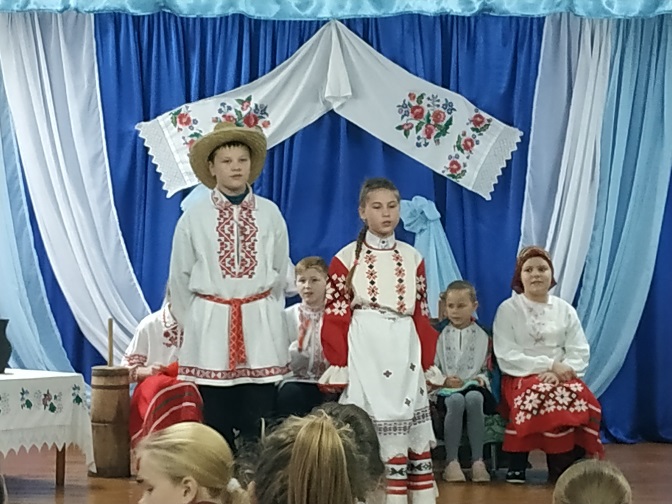 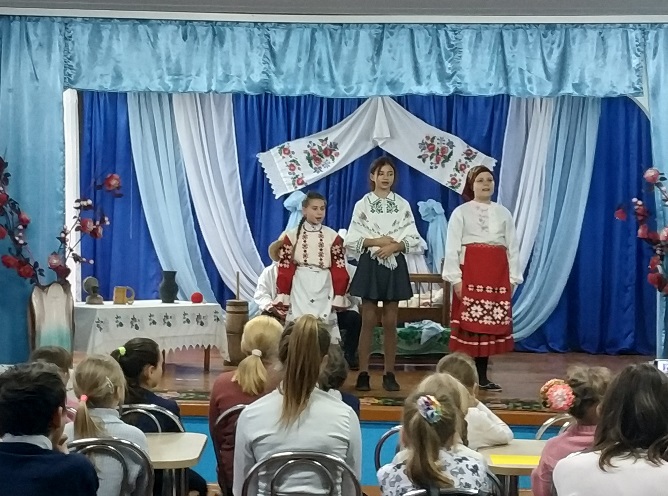  	Каляды – свята вясёлае. Асаблівы святочны настрой стварала, мабыць, і тое, што да пачатку работ у полі – самы цяжкі час для нашых продкаў – было яшчэ далёка. Нават больш – на каляды нельга было рабіць ніякую працу: ні ткаць, праць, рыхтаваць дровы – можна было толькі весяліцца, каб падтрымаць сілы святла сваім настроем ды задорам. Працягваліся каляды прыкладна 2 тыдні, да Велесава дня, які прыходзіўся на 6-7 студзеня па сучасным стылі. Асаблівае месца ў святкаванні каляд адводзілася абрадаваму сталу і святочным стравам. Стол, вядома, павінен быць багатым, каб наступным годам мець добры ўраджай і здароўе дзеля людзей і жывёл. Пад абрус на стол клалі сена, якое пасля вячэры скармлівалі каровам, што павінна было зберагчы іх ад ваўкоў і паспрыяць павелічэнню надоеў малака. У кожнай, нават самай беднай, хаце на каляды даставалі з схованак мяса ды каўбасы, сала, арэхі, яблыкі, мёд. Ад галоўнай стравы калядаў – куцці (ячневая каша з дабаўленнем мёду, арэхаў, шкварак) – узялі назву тры абавязковыя святочныя вячэры.           У першы дзень ладзілася "посная куцця" - на стале былі стравы з рыбы, гародніны, грыбоў, сушанай садавіны, мёду, і, канечне, тая самая ячневая каша-куцця з мёдам. Варылі яе таксама незвычайна, а другой гадзіне ночы старэйшая жанчына ў сям’і ішла ў свіран за зернем, а старэйшы мужчына – па ваду. Ваду і зерне нельга было чапаць да таго моманту, як будзе гатова печка. Нарыхтаванай такім чынам куцці надавалася асаблівае магічнае значэнне, яна павінна была надаваць усім здароўя, моцы, удачы. Пачынаў вячэру, як звычайна, гаспадар, акрамя таго за стол так ці інакш запрашаліся ўсе продкі. Рэшткі куцці падкідвалі пад столь, каб ячмень наступным годам урадзіў высокі. Пасля гэтага крупы скормлівалі хатнім птушкам. На асобнай талерачцы была і каша дзеля Зюзі, зімовага бога, каб улагодзіць яго, бо маразы ў перыяд каляд былі, бадай, самымі моцнымі за ўсю зіму. Гэты даволі распаўсюджаны звычай захаваўся ў некаторых краінах і па сённяшні дзень - традыцыя ставіць на новы год за акно талерачкі з зернем.          Другая куцця, тоўстая, багатая, шчодрая – ладзілася праз тыдзень, па часу супадала з сучасным новым годам. Як вынікае з назвы, у гэты вечар на стале былі стравы з мяса разнастайных гатункаў – варанага, смажанага, печанага, каўбасы, вяндліны, куцця са шкваркамі.
          Трэцяя куцця прыходзілася на канец святочнага тыдня, Велесаў дзень, звычайна 6 студзеня па сучасным стылі і называлася “вадзяная”. Магчыма, такую назву яна атрымала пазней, ужо ў хрысціянскія часы, таму што супадала з царкоўным святам вадохрышча. Але есць верагоднасць, што за два тыдні святкавання ды набівання страўнікаў, запасы значна памяншаліся і каша на вадзе – бадай, адзінае, чым можна было частаваць гасцей пад канец каляд.
Немагчыма ўявіць сабе каляды без містэрыі. Яна пачыналася ў першы ж дзень і скончвалася апошнім. У час зімовага сонцастаяння, як і астатнія такія ж даты, дзеля нашых продкаў адчыняліся дзверы паміж светам існасці і мроі, жывых і памерлых, усё было прасякнута чароўным і небяспечным духам таямніцы. Час лічыўся спрыяльным дзеля ведзьмароў ды нячысцікаў, што насылалі на зямлю траскучыя маразы, але ж таксама і дзеля варажбы, заклёнаў ды абярэгаў. Для беларусаў гэтае спрадвечнае свята і да сённяшняга дня заўжды застаецца радасным, велічным і аптымістычным. На каляды, асабліва ў першы вечар, прынята было збірацца разам, усёй сям’ёй, прычым запрашалі на святкаванне не толькі жывых членаў радзіны, але і продкаў. Лічылася, што яны разам з усімі садзяцца за стол, і калі спадабаецца ім вячэра – абавязкова “замовяць слоўца” і дапамогуць жывым ва ўсіх істотных справах.           Нельга не узгадаць і пра “калядаванне” – адну з самых яркіх традыцый, што дайшла да сучаснасці. Лічылася, што толькі вяселле, шумлівыя гулянні могуць напалохаць злыдняў, павылазіўшых з таго свету, ды аберагчы людзей ад іх. Моладзь збіралася разам, пераапраналіся ў строі істотных татэмных жывёл (мядзведзя – увасабленне Велеса, карову, казу, каня – сымбалі дастатку, багацця, бусла – што лічыўся талісманам удачы, ладу) і хадзілі па хатах, спяваючы калядныя песні з пажаданнямі ўсяго лепшага, услаўляючы сілы святла і граючы на музычных інструментах. Чым часцей узгадваліся розныя магічныя формулы, тым больш дзейснымі яны лічыліся. Гаспадары ж, каторых яны наведалі, давалі ў падзяку за абарону ад нячысцікаў розныя прысмакі. Часцей за ўсё гэта былі арэхі, семечкі, пернікі і печыва, сухафрукты, пазней – цукеркі. Гэтая ежа лічылася ахвярай спрыяльным да чалавека баствам, каб заручыцца іх дапамогай. Адмовіць калядоўшчыкам у пачастунках было тое самае, што наклікаць на сябе няміласць усіх татэмных жывёл, пазбавіць сябе дабрабыту на ўвесь наступны год. З поўнымі мяшкамі пачастункаў калядоўшчыкі збіраліся ў адным месцы, у вялікай хаце ці на вуліцы, дзе разам “прыгаворвалі” дары, палілі вогнішчы, пелі ды танчылі ўскруг іх, каб сваёй бадзёрасцю і ўзнятым настроем дапамагчы светлым сілам атрымаць перамогу над цёмнымі. Ну і каб сагрэцца, канечне, бо надвор’е стаяла халоднае.
Ад той пары і да сёння захаваўся звычай ладзіць маскарад на новы год, абменьвацца падарункамі, вадзіць карагоды. Пераапрананне ў маскі мела не толькі рэлігійнае значэнне, але і псіхалагічнае. Чалавек, апрануўшы маску, ужо лічыўся быццам не самім сабою, і мог дазволіць сабе шмат больш, чым прыпісвалі строгія парадкі, асабліва ў часы хрысціянства.
А яшчэ на Каляды абавязкова варажылi. З першай куццёй – на ўраджай, а пасля – на жаніцьбу ды прыплод хатняй жывёлы – каго што больш цікавіла. Кідалі на дарогу чаравікі, пыталіся імёны, лілі воск у сцюдзёную ваду, а самыя смелыя хадзілі варажыць у лазню. Вельмі распаўсюджанымі былі ў гэты час “жартоўныя” жаніцьбы, своеасаблівыя гульні, якія мелі мэтай пазнаёміць моладзь, стварыць спрыяльныя абставіны дзеля стасункаў. Прыкладам такога роду гульняў з'яўляюцца аналагі “ручайка”, усе магчымыя “даганялкі” хлопцамі дзяўчат, “баяры” і іншые. У атмасферы гульні, “несапраўднасці”, гумару моладзь знаёмілася ды разбівалася па парах значна ахвотней, і вельмі часта здаралася, што складзеныя пад час калядных гульняў пары летам ці пад восень ладзілі сапраўднае вяселле.          У нашых мясцінах ладзілі адмысловы “конкурс прыгажосці”. “Міс каляды” звычайна станавілася самая тоўстая маладуха, якая ўвасабляла сабой шчодрасць, багатую колькасць ежы і ўвогуле багацце, здароўе.
Другі дзень каляд традыцыйна лічыўся днём, калі заканчваўся тэрмін службы наёмных работнікаў. У гэты дзень гаспадар расплачваўся з работнікам, яны абменьваліся ўражаннямі адзін пра аднаго, выказвалі, калі тыя былі, сваю незадаволенасць і крыўды. Пасля гэтага вырашалі ўсе свае канфлікты, раіліся як быць, публічна мірыліся, каб не несці цяжар крыўды ў новы год і дамаўляліся на наступны год альбо разыходзіліся кожны сваім шляхам. І зараз людзі стараюцца вырашыць старыя канфлікты і набліжэнне новага году – лепшы час каб пакінуць спрэчкі ў мінулым.            Ішла Каляда, калядуючы,            Каляда, калядзіца.            Прыйшла Каляда к Ганначцы на двор            Каляда, калядзіца.            Дары, Ганначка, дары малада            Каляда, калядзіца.            Бочку пшаніцы, бочку ярыцы            Каляда, калядзіца.            Рэшата аўса, наверх каўбаса           Каляда, калядзіца.          На працягу калядных тыдняў сярод больш старэйшага пакалення было звычайна хадзіць у госці да родных і сяброў. Частавалі гасцей звычайна каўбасамі, стравамі з мяса, птушкі, рыбы, гарэлкай. У апошні вечар каляд, на трэцюю куццю, праводзіўся абрад “запісвання” каляд. Гаспадар крэйдай маляваў крыжы на усіх дзвярах, каб нячыстая сіла, што ўцякла пад час вясёлага свята, не змагла прабрацца ў хату ці хлеў. Так заканчвалася самае вясёлае і самае любімае нашымі продкамі свята. Пазней, з прыходам хрысціянсва, каляды падпарадкавалі пад рэлігійнае свята раства Хрыстова, і паколькі поўнасцю знішчыць любімыя народам вяселыя традыцыі не ўдалося, яны былі крыху зменены на царкоўны лад. Так, калядныя песні і невялікія тэатральныя пастаноўкі пачыналіся царкоўнымі гімнамі ды біблейскімі эпізодамі, нованароджанае Кола змяніў Езус. Але магічны сэнс свята, багаты стол, падарункі, паходы ў госці адзін да аднаго, маскарад, містычны дух нараджэння новага, таямніцы ды казкі так і засталіся з намі па сённяшні дзень.          У народзе былі складзены прымаўкі пра свята: Каляды прыйдзе – добры год будзе; калядоўшчыкі ў хату шчасце нясуць; чыю хату каза міне, там цэлы год нялюдскае жыццё будзе.           Галоўнай ідэяй веснавога цыклу народных свят, як нам удалося выясніць, была ідэя адраджэння і аднаўлення прыроды. Вясной пачынаюцца самыя адказныя сялянскія работы: ворыва, сяўба, выган скаціны ў поле. Абуджэнне прыроды пасля працяглай зімовай спячкі патрабавала аднаўлення чалавека. Ён імкнуўся ачысціць сваю душу, падрыхтаваць арганізм да пераходу на новую ежу. На гэты час выпадае самы працяглы Вялікі пост. Як бы просячы прабачэння ва ўсяго жывога, селянін не толькі не забіваў у пост ніякай скаціны, але не гатаваў малочных і мясных страў.          Гуканне вясны пачыналася 14 сакавіка (1 па старому стылю). У поўдзень моладзь збіралася гуртам і ішла за ваколіцу, на ўзвышша, спяваць. Высокае месца выбіралі таму, што яно першае вызвалялася з-пад снегу.
Паўсюдна, пачынаючы часцей за ўсё з Дабравешчання, дзяўчаты залазілі на горкі, стрэхі будынкаў і гукалі вясну:Благаславі, Божа,
На ўзгорачку сесці
Вясну гукаці,
Лецечка адмыкаці,
Зіму замыкаці:
Лецечка цяпленька,
Зіма сцюдзёная,
Лецечка ў каточку,
Зіма ў палазочку.Хлопцы збіралі з усяе вёскі розную старызну і зносілі іх у адно месца і распальвалі вогнішча. Вясна бачылася нашым продкам часам новага ўваскрэсення, святам пачатку новага года, лета. Нараджэнне новага магчыма толькі праз адміранне старога. Таму і ачышчалі хлопцы зямлю, а дзяўчаты поўнілі яе песнямі-гаканнямі.Абстрактнае для старажытных людзей паняцце надыходу вясны ўвасаблялася ў зразумелыя чалавечыя вобразы – прыгожую, квітнеючую дзяўчыну, з’яўленне якой звязывалі з прылетам птушак з выраю і таму іх клікалі-гукалі:Жавароначкі, прыляціце – у-у-у-у!
Вы нам лецейка прынясіце – у-у-у-у!
А зімачку забярыце – у-у-у-у!
Бо нам зімачка надаела – у-у-у-у!
Усе хлебушкі пераела – у-у-у-у!	Спевы вяснянак і гукальных карагодаў на ўзгорках суправаджаліся подкідваннем уверх печыва ў выглядзе жаўрукоў, кулікоў, буслоў, што павінна было вызваць хутчэйшы надыход вясны. Важным момантам было паленне агню. Складалі вогнішча з мялля і ўсякай старызны і спявалі ля яго вяснянкі. Часам, як і на купальскія ігрышчы, моладзь ладзіла скокі праз агонь. У рытуале раскладання агню мы бачым адгалоскі старажытных магічных дзеяў: пазбаўленне ад непатрэбнай рэчы па прынцыпе падабенства цягне за сабою пазбаўленне ад непажаданай з’явы; таксама ўзнікаюць асацыяцыі з ахвярным полымем.
          У нашай мясцовасці ў абрад гукання вясны ўваходзіў звычай пячы “жаваранкаў”. Увогуле, абрадавае печыва ў выглядзе больш ці менш стылізаваных птушак ці бусліных лапак характэрна для ўсіх славянскіх народаў. Птушкі з’яўляюцца часта сустракаемым вобразам, да якога звяртаюцца ў вяснянках. Звычайна выпякалася 40 “птушак”, якія раздаваліся дзецям. Звычай падкідаць птушак, імітаваць іх рух павінен быў паскорыць прылёт “сарака выраяў”, а значыць, і прыход цёплай пары.
Пэўную абрадава-магічную ролю грала і гушканне на арэлях. Чым вышэй арэлі падляталі, тым вышэй, паводле павер’яў, будзе расці лён і іншыя расліны. Існаваў цыкл “арэльных” песень, які выконваўся падчас гушканняў.
          У вёсцы Ізабелін захаваўся абрад “затанцоўвання” вясны. Моладзь збіралася ў гурт і абыходзіла кожны двор, дзе вадзіла карагод. Гаспадарам зычылі добрага ўраджаю і дабрабыту. Самому карагоду таксама прыпісваліся магічная сіла: па-першае, кола – старажытны сімвал абароны, захаванасці; па-другое, падчас яго выконвалая абрадавая песня-замова: “Дзе карагод ходзіць, там жыта родзіць…”Гуканне вясны уваходзіла ў іншыя святы, таму было рухомым па часе. Веснавое загукваннеСядзелі бабкі пад акном, пад акном,Гууууу!Гукалі вясну галаском, галаскомГууууу!Вясна-красна, цёплае лета,Цёплае лета.А што ж ты нам прынясла за гэта?За гэта, за гэта?Гууууу!Малым дзеткам па яечку,Па яечку.Гууууу!Старым бабкам па кіёчку,Па кіёчку.Гууууу!Маладзічкам па сыночку,Па сыночку.Гууууу!А дзевачкам па вяночку,Па вяночкуГууууу!Малойчыкам па плужочку,Па плужочку Гууууу!          Светкаванне Каляды, Гукання вясны ў розных вёсках мае свае мясцовыя асаблівасці, якія перадаюцца з пакалення ў пакаленне. У вёсцы Ізабелін яно адбываецца дзякуючы творчаму калектыву Ізабелінскага сельскага Дома культуры, навучэнцам і настаўнікам Ізабелінскага дзіцячага сада-сярэдняй школы, жыхарам вёскі. Я неаднаразова прымала ўдзел у святкаванні і вельмі гэтым уражана. Праводзячы анкетаванне з людзьмі рознага ўзросту, я адзначыла, што гэтыя святы многія ведаюць, прымаюць у іх удзел. Працуючы над праектам, я адчула пачуццё гонару за сваю малую радзіму. Цяпер я ведаю, што толькі прыадчыніла дзверы ў бязмерна багаты на традыцыі культурны свет майго народу.Заключэнне          Патрыятызм вырастае з роднай сям’і, мовы, культуры, гісторыі. Але ж гэта толькі яго вытокі. Актыўным гэта пачуццё становіцца ў творчай, стваральнай дзейнасці. Магчымасць такой дзейнасці вучні атрымалі падчас рэалізацыі дадзенага праекта.           У час работы над праектам мы вывучылі шмат літаратуры ў бібліятэцы, а таксама праглядзелі розныя відэаматэрыялы аб традыцыйных абрадах і святах беларусаў, якія выкладзены сёння ў інтэрнэт прасторы.          Дзякуючы народнай творчасці, народным традыцыям, вучні пачынаюць разумець прыгажосць роднай мовы, незвычайны каларыт народных песень, унікальнасць народных абрадаў. Кожны з удзельнікаў праекта пашырыў свае веды пра старадаўнія традыцыі беларусаў, змог усвядоміць каштоўнасць культурнай спадчыны, невычэрпную самабытнасць беларускага краю, шматграннасць гісторыі беларускага народа.          У выніку работы над праектам мы прыйшлі да высновы, што моладзь з цікавасцю ставіцца да пытання адраджэння і вывучэння беларускіх народных традыцый, роднай гісторыі і культуры. Каб захоўваць і працягваць традыцыі нашых продкаў, неабходна часцей сустракацца з носьбітамі фальклору, запрашаць іх у школу, на класныя гадзіны, пазакласныя мерапрыемствы. Такім чынам, мы будзем больш ведаць пра існаванне нашай спадчыны, нашай этнічнай культуры.          Нам вельмі хочацца, каб гісторыя нашай малой радзімы перадавалася з пакалення ў пакаленне, каб святы і абрады беларускага народа працягвалі існаваць, і моладзь таксама прымала ўдзел і працягвала традыцыі сваіх дзядоў.          Створаны намі электронны банк матэрыялаў зможа выкарыстоўвацца ў адукацыйным творчым праекце.ЛітаратураАфанасьява, А.Б. Этнакультурная адукацыя: змест, структура зместу, праблемы ўдасканалення. А.Б.Афанасьява // Праблемы педагогікі і псіхалогіі, 2009 №3, с.189-195Беларускі фальклор: Хрэстаматыя: Вучэбны дапаможнік для філалагічнага факультэта ВНУ / склад. К.П.Кабашнікаў і інш. – 4-е выдан., перапрац. – Мн.: Выш.шк., 1996. – 856 с.Інфармацыйны партал Рэспублікі Беларусь “NAVINY”Кухаронак, Т.І. Традыцыйная культура беларусаў у сучасным выхаванні школьнікаў / Традыцыйная культура і дзеці: праблемы захавання і пераемнасці. Матэрыялы навукова-практычнай канферэнцыі (1-3 чэрвеня 2001г.)  / Т.І.Кухаронак. Мазыр, 2001. – С.99-103.Народны тэатр / склад.: М.А.Каладзінскі і інш. – Мн.: Навука і тэхніка, 1983. – 510 с.Тэатральная Беларусь: Энцыклапедыя: У 2т. Т.1: “А досвіткі…” / склад. В.А. Кучынская, Г.П.Пашкоў і інш. – Мн.: БелЭн, 2002. – 568 с.: іл.Энцыклапедыя літаратуры і мастацтва Беларусі : у 5 т. Т.1. – Мн.: Беларуская Савецкая Энцыклапедыя, 1984. – 727 с.Этнаграфія Беларусі: Энцыклапедыя. – Мн.: Беларуская Савецкая Энцыплапедыя, 1989. – 57c Дадатак 1Свята “Са святачкамі, з Калядачкамі!”Мэта: Далучыць вучняў да скарбаў нацыянальнай культурыЗадачы:пашыраць кругагляд дзяцей, абагачаць іх новымі музычнымі ўражаннямі, станоўчымі эмоцыямі праз выкананне калядных песень, гульняў, карагодаў; развіваць творчую актыўнасць дзяцей;выхоўваць цікавасць  да вуснай  народнай  творчасці, беларускіх нацыянальных абрадавых традыцый.Падрыхтоўчая работаСцэна аздоблена ў беларускім стыле. Прыпячак, на якім стаяць стравы, ложак, засланы дываном, з вышытымі подушкамі, стол, пакрыты даматканай сурвэткай. Дзеці апрануты ў адпаведныя дзеючым ролям беларускія нацыянальныя касцюмы. Удзельнікі свята прыносяць посныя стравы. На свята запрашаюцца вучні і настаўнікі школы, бацькі.Абсталяванне: дываны, ручнікі, сурвэткі, ганчарныя вырабы, сена, стол, посуд, посныя стравыДзеючыя асобы: вядучыя, Гаспадыня, Гаспадар, дачка Аленка, бабуля Ганна, Калядоўшчыкі, Павадыр, Кабыла, Каза, Цыган, Цыганка.Ход святаВядучы.Добры дзень усім вам,Дарагія госці,Дзякуем, што к нам выПрыбылі ў госці.Вядучая.Рады мы ўбачыцьВас у нашай хаце.Нашым караваемВас пачаставаці.Вядучы.Па звычаях народныхУсім гасцям — паклон наш.3 добрым словам і з любоўюВас вітаем хлебам-соллю!(У залу ўваходзяць гаспадар і гаспадыня, апранутыя ў беларускія касцюмы)Гаспадыня: Добры вечар, хлопчыкi i дзяўчынкi! Як цудоўна, што вы завiталi да нас у госцi. Сёння, у калядны вечар, усе чакаюць гасцей. А цi ведаеце вы, што гэта за свята —Каляды? Не вельмi добра? Тады сядайце, калi ласка, мы вам раскажам.Гаспадар: Добры вечар, сябры! Каляды — гэта народнае зiмовае свята нашых продкаў. Калядавалi звычайна больш за тыдзень. Каляды пачыналiся са святочнай вячэры, якая называлася «посная  куцця», бо абавязкова на стале была традыцыйная  абрадавая салодкая каша — куцця.Гаспадыня: Да Каляд прыпасалi кумпякi, каўбасу, сала, яйкi, пяклi пiрагi, блiны,  і ўсё самае смачнае ставiлi на святочны стол.Але гэта ўжо на наступны дзень. Бо з гэтага дня заканчваўся пост і можна было есці ўжо ўсё: і поснае, і тлустае.Гаспадар: У госцi прыходзiлi калядоўшчыкi: Зорканоша, Музыка, Механоша, Павадыр з Мядзведзем, Песеннiк,Цыганка, Каза i iншыя людзi, пераапранутыя ў жывёл. Яны спявалi песнi з вiншаваннямi і пажаданнямi дабрабыту i шчасця гаспадарам, а тыя частавалі iх рознымi прысмакамi.Гаспадыня: Лiчылася, як правядзеш Каляды, такiм увесь год будзе. Таму ўсе спявалi, танцавалi, весялiлiся, частавалi адзiн аднаго i хадзілi ў госцi. А зараз глядзіце і слухайце.(Гаспадыры прыбіраюць на стол стравы)Гаспадыня: Аленка, паглядзі, ці першая зорка з’явілася, ды будзем сядаць вячэраць. Ужо ўсе дванаццаць страў пастаўлены на стол.(Аленка выходзіць на вуліцу глядзіцьць на неба)Аленка: Матулечка, ужо ёсць зорачка і не адна.Гаспадар: Ну, тады сядаем за стол (уся сям’я стаіць каля стала, гаспадар благаслаўляе стол са стравамі і тады ўсе сядаюць). Першай спрабуем салодкую куццю, а тады ўсё астатняе (усе ядуць і хваляць смачныя стравы)Бабуля Ганна. Зараз я, мае вы даражэнькія, паваражу, ці будзе ў нас у гэтым годзе добры лен.(Пачынае выцягваць з-пад абруса сянінкі)Баба. Во, глядзіце, якая вялікая сянінка выцягнулася — будзе ў гэтым годзе добры ў нас лен, вялікі.Гаспадар. Дзякуй Богу!Аленка.Бабулька, я зараз прынясу куццю, паглядзі, ці будзе добры ўраджай ячменю.  (Усе глядзяць на куццю)Бабуля.О, дзякуй Богу! Будзе добры ячмень, во якая густая ды надсохлая!Баба. Паглядзі, Аленка, у акно. Ці шмат ужо на небе зорачак?Аленка.(глядзіць у акно).Ой, бабулька, неба ўсё ўсыпана зоркамі.Бабуля.От добра. Гэта азначае, што летам будзе вельмі многа грыбоў.Баба. А вось, калі з поўдня пасыплецца град, то будзе ўмалотны гарох.Гаспадар.А калі будзе ісці густы снег —  дык будуць раіцца пчолы. А ёсць пчолы  — дык будзе многа мёду.Гаспадыня. Ну, што ж, павячэралі, трэба трошкі прыбрацца, бо калядоўшчыкі зараз прыйдуць.  (Аленка,гаспадыня, бабуля прыбіраюць са стала)Гаспадар.Вы ж сёння не мыйце лыжак, а звяжыце іх суконнай ніткай і пакіньце на стале, каб авечкі не адбіваліся ад дому.Гаспадыня. Добра, добра. А ты, Цярэшка, занясі ў хлеў сена, што ляжыць на куце, дзе стаяў чыгун з куццёю, і дай карове і авечкам. Ды не забудзь сыпнуць снегу ў вочы свінням, каб не лазілі ў шкоду.(Гаспадар бярэ сена і выходзіць. Усё прыбіраецца. Бабуля таксама выходзіць, а праз некаторы час заходзіць з торбачкай, чымсьці напоўненнай)Бабуля. А зараз паглядзіце, што я вам падрыхтавала. Арэшкі. Сёння  ж  Каляда. Будзем ласавацца. Але спачатку пагуляем у гульню “Цот ці лішка”.Гаспадар. Пачакайце і мяне. Я таксама хачу пагуляцца з вамі.(Усе сядаюць па крузе. Праводзіцца гульня)(Чуецца музыка, шум)Гаспадыня. Чуеце, што на вуліцы музыка грае. Напэўна, казу вядуць.( Аленка бяжыць да акна,углядаецца)Аленка.Бабка, матулечка,  так, так "казу" водзяць. Вунь і да нас заварочваюць ў двор.Гаспадыня.Вай, вай, да нас ідуць. (Гаспадыня мітусіцца. Стук ў дзверы)Песня “З ражаством Хрыстовым”Калядоўшчык 1:Добры дзень таму, хто ў гэтым дамуНам не хочацца чакаць– загадай калядаваць.Калядоўшчык 2:Добры дзень, добрым людзям!Віншуем з Новым годам!Са святачкамі! 3 Калядачкамі!Калядоўшчык 3:Ці шырокія сцены, каб нам патанцаваць,Ці добрая гаспадыня, каб нас пачаставаць?Калядоўшчык 4:Гаспадыня, відаць, добрая, але што нас частаваць,Трэба песню заспяваць.Павадыр:Мы не адны ідзём,Казу з сабой вядзём.Мы яе на кірмашы купілі700 грошаў заплаціліНу-ка, Козанька, расхадзіся. Па ўсім двары разгуляйся-паскачы, гаспадароў барадою паказычы  (каза танцуе і падае).Павадыр: Што гэта стала? Мая Каза упала, ссохла-прапала. Нясі, гаспадынька, кусок сала, каб Каза ўстала.1-шы госць. Нясі мерку аўса, каб Каза пайшла.2-гі госць. Нясі мерку жыта, каб Каза была сыта.3-ці госць. Нясі каўбасу, каб вылечыць Казу.Гаспадыня (частуе  Казу).Госць-павадыр. Вось Козачка і ўстала, адразу ўсім весела стала.Каза: (Козачка шэпча на вуха павадыру)Павадыр: Козачка хоча з вамі пагуляцца ў гульню “Лапці”. Пагуляемся?Усе: Пагуляемся!(у Казы ў руках лапці і яна спявае)Каза лесам ішла,Ў лесе лапці знайшла.Стала Козачка гадаць,Каму лапці тыя даць.(Каза падыходзіць і кладзе лапці паміж двума ўдзельнікамі.Тыя на лік “адзін, два, тры”адварочваюцца і бягуць па крузе ў розныя бакі, каб стаць на лапці. Хто хутчэй стане атрымлівае цукерку ад Казы)  Цыган. Добры вечар вам!Цыганка. Дык і нас, гаспадынька, пачастуй.Гаспадар. А чым вы нас парадуеце?Цыган. Купi, гаспадар, Кабылу, другой такой не знойдзеш. Прадаю дарма, усяго за тысячу. Пагладзь яе, паглядзi, якая яна ласкавая.Гаспадар. (гладзiць, кабыла брыкаецца). За такую шкада i грошы аддаць.Цыган. Многа ты разумееш, паглядзi, якая ў яе паходка – плыве як у моры лодка. Косю, прайдзiся павольна (кабыла праходжваецца)Гаспадар.  Косю, а прабяжыся, каб зямля задрыжала! (пiхае кабылу – яна падае).Цыганка. А няхай жа цябе лiха, гаспадар. Загубiў нам кабылку!Цыган. За гэту чэсць давай тры кускi сала, каб кабыла ўстала!Гаспадар. (смяецца) Убрыкнi цябе камар! Бяры ўжо!(частуе яго). Вядзi кабылу ў хлеў.(Цыган вядзе кабылу.)Гаспадыня. А табе, цыганачка, каб зарабiць каляду, трэба паваражыць.Цыганка. (бярэ руку гаспадыні) Усю праўду скажу. Ляжаш ты спаць на мяккую канапу, i прыснiцца агурок, прыснiцца табе бочка, народзiцца ў цябе яшчэ сынок  i дочка. I дзеткам паваражу.Гульня – варажба «Картузiкi»(Цыганка падзывае дзяцей па чарзе да стала …пад шапкамi ляжаць прадметы: нажнiцы – будзе цырульнiкам, кнiжка – настаўнiк, нiткi – швачка, грошы – бухгалтар.)Гаспадыня. I ты зарабiла, добра варажыла. Вось табе цукерачку, каўбасы на талерачку, вось табе пiражок, квасу поўны ражок!Цыган. За такiя пачастункi трэба танец танцаваць.Танец «Цыганачка».1-шы госць.Дзякуй, гаспадары! Жывіце ў згодзе і багацці, каб ў вашай хаце заўсёды было чаго даці!2-гі госць. Дзякуй гэтаму дому!Пойдзем к другому!3-ці госць. Шчодрых гаспадароў трэба ўшанаваці, на развітанне ім песню праспяваці!Усе калядоўшчыкі спяваюць песню-шчадроўку «На нова лета».Песня «На нова лета».На нова лета няхай родзіць жыта,Шчодры вечар, багаты вечар! (2 р.)Жыта, пшаніца, усякая пашніца!Шчодры вечар, багаты вечар! (2 р.)Жадаем табе, пане гаспадару,Шчодры вечар, багаты вечар! (2 р.)Мядок варыці, сыноў жаніці,Шчодры вечар, багаты вечар! (2 р.)Масла збіраці, дачок аддаваці.Шчодры вечар, багаты вечар! (2 р.)Жыці ў багацці, згодзе і шчасці.Шчодры вечар, багаты вечар! (2 р.)Жыці-бываці, горачка не знаці.Шчодры вечар, багаты вечар! (2 р.)Калядоўшчыкі выходзяць з залыДадатак 2АнкетаАнкета была прапанавана вучням школы, настаўнікам, аднавяскоўцам. На пытанні анкеты неабходна было адказаць станоўча або адмоўна.       1. Ці ведаеце вы свята гукання вясны ?  Так - 44, не – 1       2. Ці праводзіцца такі абрад у вашай мясцовасці? Так - 42, не – 3       3. Ці прымалі вы ўдзел у гэтым свяце? Так - 40, не – 5       4. Ці падабаюцца вам гэтыя святы? Так - 45, не – 0